Білет 19.Практычнае заданне. Наш край у ХІІ-ХVІІІ стст.Выкарыстоўваючы прадстаўленыя ніжэй матэрыялы, адкажыце на пытанні:1. Аб якой падзеі ідзе гаворка ў гістарычных крыніцах?2. Знайдзіце ў крыніцах пацвярджэнне жорсткай расправы над жыхарамі Пінска.3. Вызначце, якімі гарадамі Берасцейшчыны здолелі авалодаць казакі пры падтрымцы мясцовых жыхароў. Растлумачце, чаму яны не змаглі захапіць Ляхавічы? 4. Ацаніце вынікі казацка-сялянскай вайны і паспрабуйце даказаць, што перыяд 1648-1651 гг. на тэрыторыі Берасцейшчыны можна лічыць грамадскай катастрофай. І. 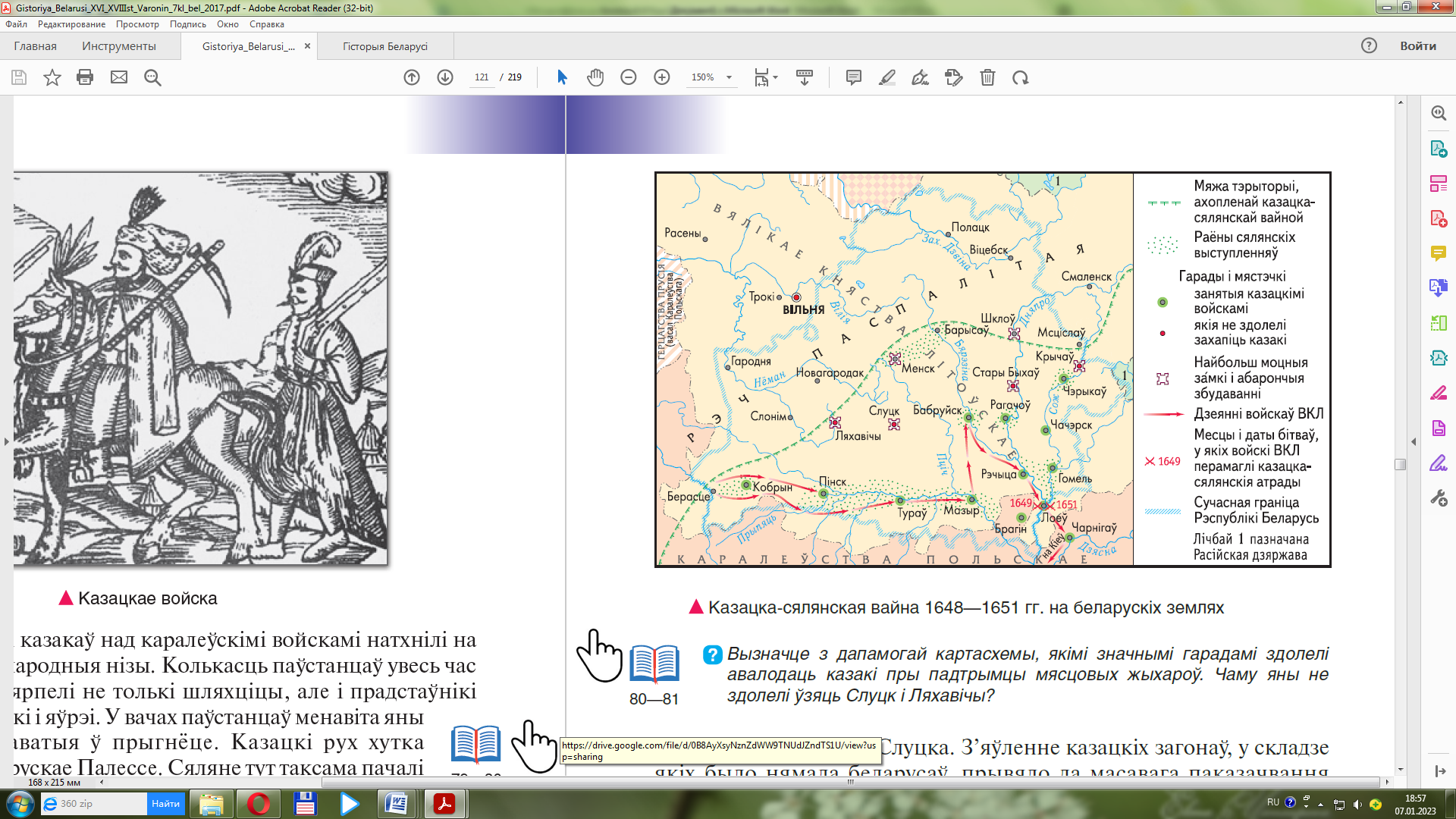 ІІ. З дыяруша А.С.Радзівіла.Наша літоўскае войска, адабраўшы праз 14 дзён сілай у казакаў Пінск, пакінула ў маім старастве большыя, чым ад іх шкоды і спусташэнні… забіта 14000 чалавек, малых і старых, пабрана вялізная здабыча. Свавольныя жаўнеры не задаволіліся гэтым. Яны сталі на дзесяць тыдняў у Моталі  і там, як вораг, прыгналі падданых, не шкадуючы ані людзей, ані маёмасці сялян. Яны нарэшце дайшлі да таго, што спустошылі горад і павет.ІІІ.    Адказы на пытанні і каментарыіЗаданне падрыхтавала настаўніца Пальчык Святлана Анатольеўна, настаўніца вышейшей категории, ДУА «Жарабковіцкая сярэдняя школа ім. М. Г. Мінкевіча» Ляхавіцкага раёна.№АдказыКаментарыі1.Казацка-сялянская вайна 1648-1651 гг. Заданне правярае ўменне вызначаць крыніцу інфармацыі. У дадзеным выпадку – гэта крыніца 1 (карта)2. Пацвярджэннем жорсткай расправы над жыхарамі Пінска з’яўляюцца наступныя урыўкі з дыяруша А.С.Радзівіла: 1) «…забіта 14000 чалавек, малых і старых, пабрана вялізная здабыча…» 2) «…Яны нарэшце дайшлі да таго, што спустошылі горад і павет» Заданне правярае ўменне знаходзіць інфармацыю, прад’яўленую ў няяўным выглядзе, адбіраць неабходную інфармацыю з урыўка гістарычнай крыніцы (крыніца ІІ). 3.Гарады Берасцейшчыны, якія ўдалося захапіць казакм – Кобрын, Пінск. Ляхавічы не ўдалося захапіць, так як там быў размешчаны моцны замак. Заданне правярае уменне ацэньваць змест крыніц інфармацыі і рабіць высновы. 4.Перыяд казацка-сялянскай вайны для Берасцейшчыны можна лічыць грамадскай катастрофай. Ваенныя дзеянні адбываліся амаль на ўсёй тэрыторыі Берасцейшчыны, шмат людзей загінула, гарады і мястэчкі Берасцейшчыны былі разбураны. Паколькі аслабла цэнтральная ўлада, пачало нарастаць свавольства шляхты і магнатаў, у выніку чаго асабліва пакутавала простае насельніцтва.Заданне правярае ўменне выкарыстоўваць прыёмы аналіза, абагульнення, выкарыстання карты як крыніцы інфармацыі, фармулявання вывадаў на аснове розных гістарычных крыніц. 